Комиссия по делам несовершеннолетних и защите их прав администрации Сернурского муниципального района

 14 марта, прошло очередное заседание Комиссии в 2023 году.

Рассмотрено 9 административных протокола в отношении законных представителей по ч. 1 ст. 5.35 КоАП РФ;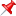 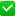 
Рассмотрен 1 материал об административном правонарушении в отношении несовершеннолетней по ч.5 ст. 11.1 КоАП РФ;
Рассмотрены информации об административном правонарушении в отношении законных представителей от ГБУ РМЭ «Сернурская ЦРБ», ССП Сернурского района, опеки и попечительства Отдела образования и по делам молодежи администрации Сернурского муниципального района.
Заслушали информацию: «О работе по вовлечению несовершеннолетних, состоящих на профилактических учётах в подразделениях КДН и ЗП, ПДН Сернурского района, во внеурочную досуговую занятость»;
 Заслушали информацию: «Профилактика суицидального поведения в детской и подростковой среде и самовольных уходов несовершеннолетних».
 Заслушали информацию: «Профилактика распространения среди населения комплексных мер по противодействию распространения среди населения деструктивных молодежных течений» (ЧВК Редан).
Помните, что Вы всегда можете обратиться в Комиссию, в том числе анонимно, по адресу: РМЭ, п. Сернур, ул. Комсомольская, д. 10, или по телефону: 8 (83633) 9-81-85, 9-73-19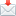 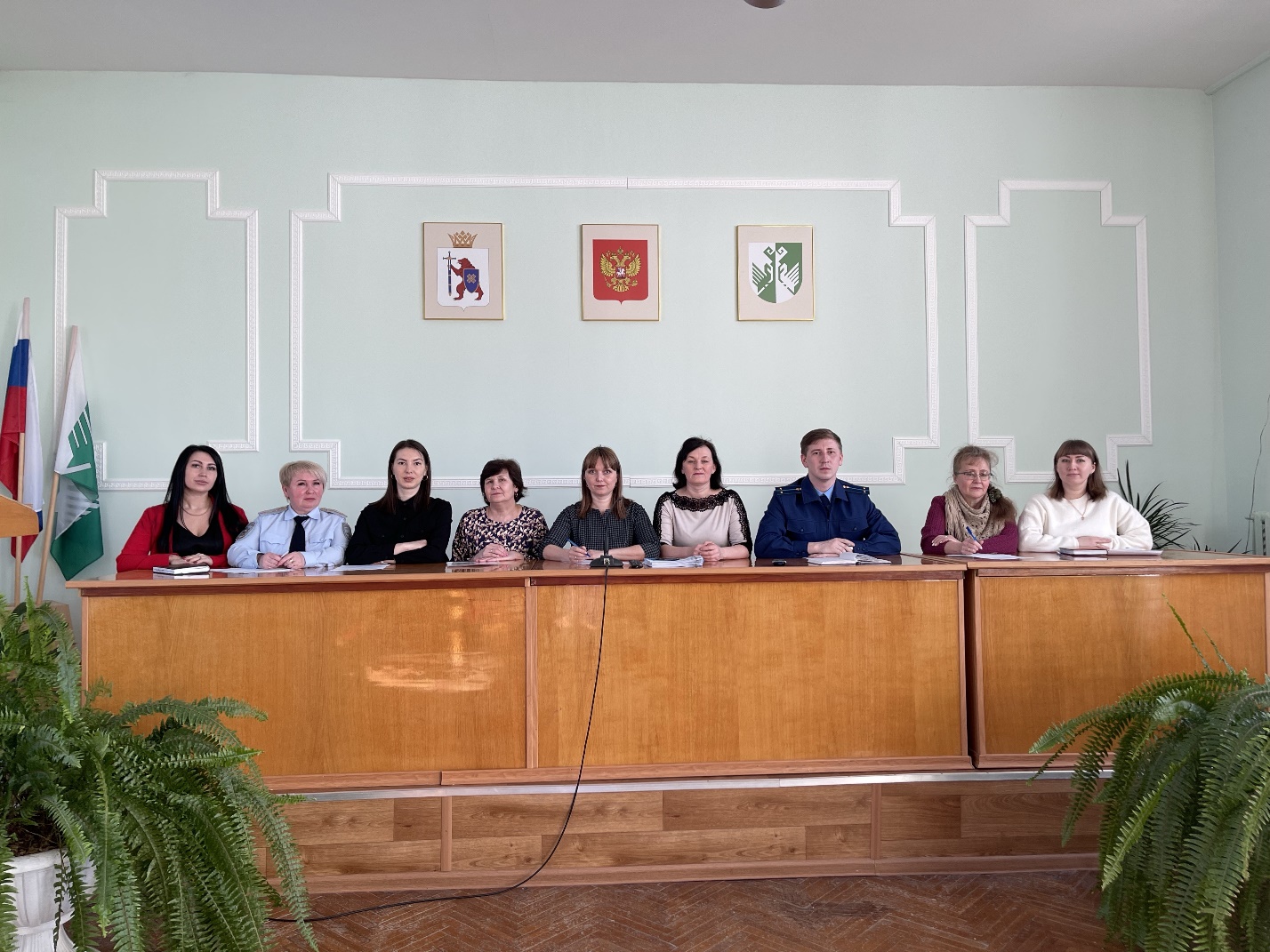 